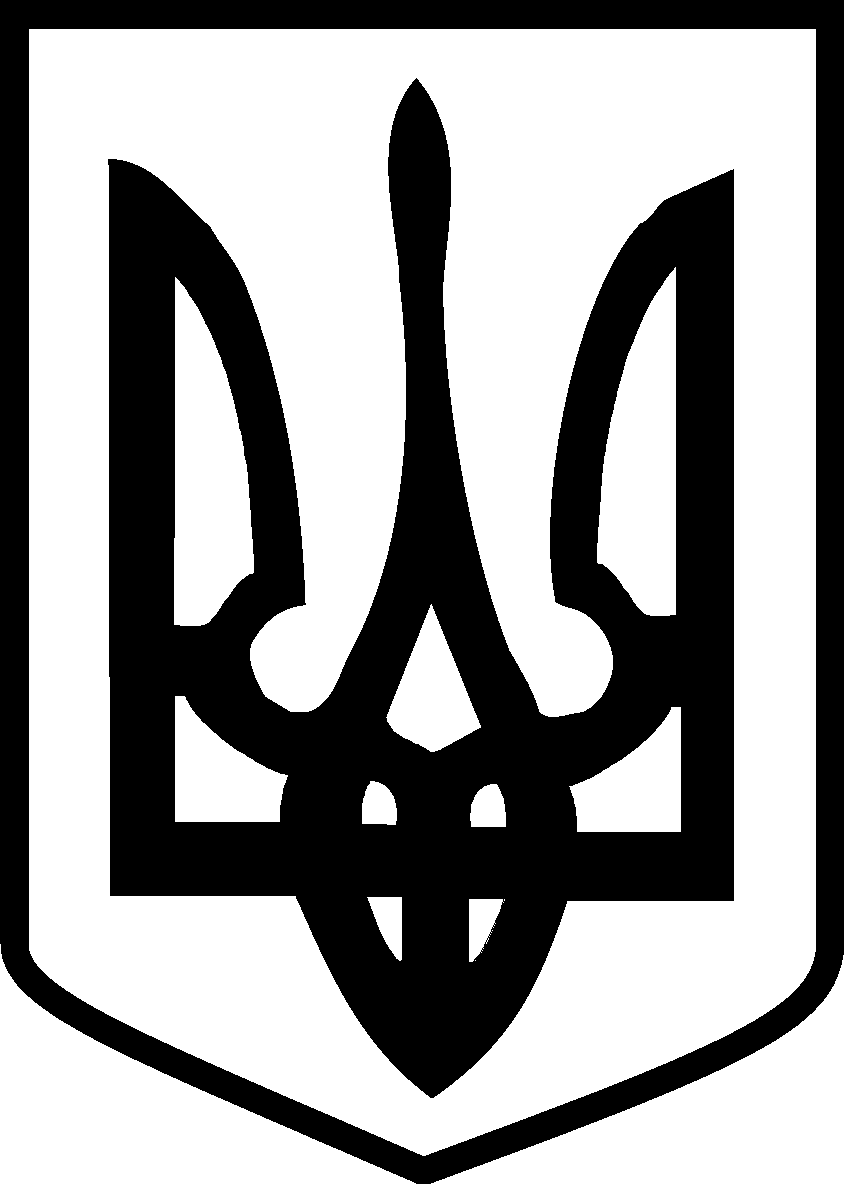 У К Р А Ї Н АЮЖНОУКРАЇНСЬКА МІСЬКА РАДАМИКОЛАЇВСЬКОЇ ОБЛАСТІРІШЕННЯвід  «_27_» ___05_ 2021   №  _437___14_ сесії __8_ скликанняПро передачу функції замовника з будівництва та поточного ремонту будівель закладів та установ освіти  Керуючись ст. 25, 30 Закону України «Про місцеве самоврядування в Україні», відповідно до Закону України «Про регулювання містобудівної діяльності»,  з метою ефективного управління об’єктами комунальної власності, стабільного їх функціонування, міська радаВИРІШИЛА:Управлінню освіти  Южноукраїнської міської ради імені Бориса Грінченка (код ЄДРПОУ 04653220) в установленому порядку передати управлінню капітального будівництва та ремонту Южноукраїнської міської ради функції замовника з будівництва та поточного ремонту будівель закладів та установ освіти (в об'ємі що перевищує 50 тис.грн.), усі наявні документи які засвідчують права замовника, у тому числі розроблену кошторисну документацію, договірну, бухгалтерську документацію, документацію пов'язану проведенням процедур закупівель, обладнання та матеріали, придбані для проведення поточних ремонтів, та інформацію яка є важливою для їх здійснення, відповідно до законодавства України.Управлінню капітального будівництва та ремонту Южноукраїнської міської ради в установленому порядку:2.1. здійснювати на постійній основі поточні ремонти закладів та установ освіти (в об'ємі що перевищує 50 тис.грн.);2.2. забезпечити дотримання вимог законодавства щодо порядку виконання будівельних робіт;2.3. під час виконання договорів підряду на виконання робіт з поточного ремонту обов'язково передбачити умови щодо надання підрядними організаціями гарантії якості виконаних робіт терміном не менше 5 років. Контроль за виконанням цього рішення покласти на постійну комісію міської ради з питань житлової політики, комунального господарства, власності, комунального майна та приватизації, транспорту, природокористування, охорони довкілля та енергозбереження (Акуленко) та Южноукраїнського міського голову Онуфрієнка В.В.Міський голова								В.В.ОнуфрієнкоБожко В.А